Resultado da Tomada de PreçosNº20220508S0038HEMUO Instituto de Gestão e Humanização – IGH, entidade de direito privado e sem fins lucrativos, classificado comoOrganização Social, vem tornar público o Resultado da Tomada de Preço, com a finalidade de adquirir bens, insumos ouserviços para o HMI - Hospital Estadual Materno-Infantil Dr. Jurandir do Nascimento, com endereço à Av. Perimetral, s/n,Qd. 37, Lt. 14, sala 01, Setor Coimbra, Goiânia/GO, CEP: 74.530-020.CNPJDESCRIÇÃOQTDVALOR UNITR$ SUB TOTALFERRI & AVELINO AMELOTIG. AVELINO - CNPJ:PARECER OTORRINOLARINGOLOGISTA - PACIENTE: RNDE ANDREYNA DE SOUZA EVANGELISTA1R$2.000,00 R$2.000,0005.647.974/0001-85Total:R$2.000,00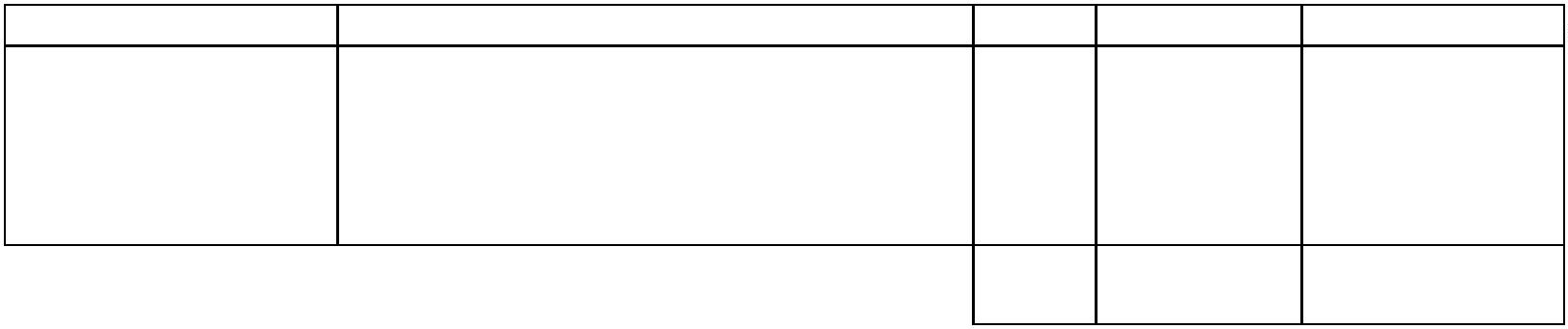 